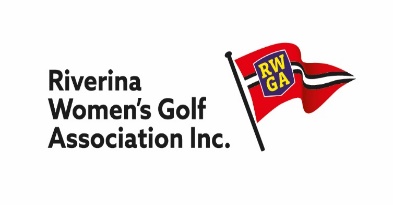 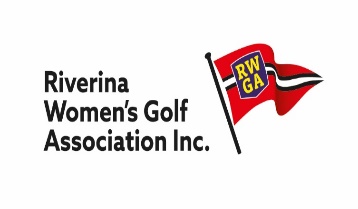 President                                                                                                                                                               				                         SecretaryTrish Gray                                                									                       Judy Kroek42 Condon Avenue                                  									                     3 Fox StreetWagga Wagga NSW 2650                        									       Wagga Wagga 2650Mobile: 0401312201                               									       Mobile 0407973170trish44@bigpond.net.au                                                                                                                                                      	            		 secretary@rwga.org.auNOTICE TO CONVENE THE ANNUAL DISTRICT MEETINGThe Annual District Meeting of the Riverina Women’s Golf Association Incwill be held on:SUNDAY  6TH NOVEMBER 2022Lockhart Ex Serviceman’s Club @ 11amNominations for Executive Positions will close 7 days prior on October 30.Motions on Notice in writing will close 21 days prior on October 16.A Delegates Meeting will be held prior, starting at 10amAll members of our affiliated clubs are welcome to attend both meetings.Voting cards will be allocated to one representative of each club in attendance.Lunch will be available for purchase at the Club, or at the Bakery across the road.We look forward to seeing you there.